Miller County Scholarship Pageants – PO Box 508 Eldon, MO – missmillercounty@gmail.com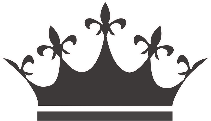 Teen contestants must be between the ages of 13-16 years old and Miss contestants must be between the ages of 17-22 years old by the day of the current years coronation ceremony. Contestants must be female, a United States citizen and a resident of Miller County, MO for no fewer than 6 months prior to the day of current years coronation. OR be enrolled in, attend a school in or have graduated from a school in Miller County, MO. Contestant must attend 4 practices including dress rehearsal. AND any other appearances, competitions and events stipulated by the Pageant Director.Contestants will agree to participate in an opening number, model fitness/swimwear, evening gown, platform presentation and an on-stage interview. A talent/speech performance is optional but is highly encouraged and should not exceed a 3-minute period. Talent/speech is scored alone and is separate from the other pageant categories. The selection of title holders will be based upon the following scoring: 40% On-Stage interview15% Fitness/Swimwear20% Evening Gown25% Platform Presentation Contestants agree that the time, manner and method of judging will be solely within the discretion of the Pageant Committee and that the judges’ decisions are final. Contestants agree that if they are selected that they will not give any written or verbal endorsements of any mercantile commodity or commercial organizations, and they will not permit any photographs to be used in connection with any advertised commodity or service not associated with this contest. Also, they will conduct no interviews with radio, newspaper, or any other news correspondence without the prior consent of the Pageant Director.Contestants herby agree that they will not hold the sponsor(s) and/or pageant or their representatives liable for loss due to personal injury or loss or damage to personal articles as a result of participation in this pageant or any activities and hereby release all pageant personnel from any liability as stated herein.Contestants must never have been married, not cohabitated with a male in lieu of a marriage contract, nor have had a marriage annulled. Contestants who are pregnant or have been pregnant are ineligible. If a contestant enters into a marriage contract, she will relinquish her title. If any title holder fails to complete her term, the title will be passed on to the runners- up in the order of their rank beginning with the first runner-up.Contestants must be of good moral character and have never had a drug or drinking problem, substance abuse issue. Also, contestants must have never been convicted of a felony.Contestant Printed _____________________________________      Date __________________Contestant Signature ___________________________________      Date ___________________---------------------------------------------------------------------------------------------------------------------------Parent Signature ______________________________________     Date ___________________Parental consent and agreement to these rules on behalf of contestant required if contestant is under the age of 18 years.       